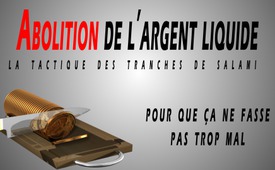 Abolition de l’argent liquide : la tactique des tranches de salami – pour que ça ne fasse pas trop mal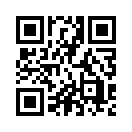 Si on jette une grenouille dans de l’eau trop chaude, elle saute immédiatement hors de l’eau. Mais si on met une grenouille dans une casserole d’eau tiède, elle y restera, même si on porte l’eau très lentement à ébullition et donc jusqu’à sa mortSi on jette une grenouille dans de l’eau trop chaude, elle saute immédiatement hors de l’eau. Mais si on met une grenouille dans une casserole d’eau tiède, elle y restera, même si on porte l’eau très lentement à ébullition et donc jusqu’à sa mort – c’est une parabole bien connue. Percevons-nous réellement les changements lents et parfois à peine perceptibles dans nos conditions de vie ? Considérons – pour ne pas finir comme la grenouille – le « thermomètre » montant des événements déplorables que nous révèlent des témoins contemporains vigilants et réalisons à quel point l’eau est déjà devenue « chaude » autour de nous !

Depuis des milliers d’années, le commerce d’échange avec des pièces de monnaie a fait ses preuves dans le monde entier. Contrairement à certains pays européens, l’Allemagne est loin d’être une société sans argent. Apparemment, les Allemands amoureux de l’argent liquide doivent maintenant être peu à peu sevrés. D’une part, la Bundesbank a commencé à retirer de la circulation les billets de 500 euros, et d’autre part, il n’est plus rare que les banques n’acceptent des pièces qu’avec des frais. Et la Sparda-Bank de Hannovre a même fait un pas de plus : ce n’est que dans 2 de ses 25 succursales qu’on peut encore donner ou retirer de la petite monnaie. Certes, cela semble être un pas insignifiant. Mais c’est précisément la raison pour laquelle on a besoin d’une vigilance plus grande des consommateurs et d’un veto clair et net des clients. Si notre veto ne se concrétise pas à ce stade, qui est déjà bien avancé, nous assisterons bientôt à l’abolition complète de l’argent liquide, avec des paiements électroniques entièrement traçables.de hm./ms.Sources:[1] www.kla.tv/9763| www.sueddeutsche.de/geld/bargeld-eine-bank-lehnt-muenzen-ab-und-deutschland-regt-sich-auf-1.3326885Cela pourrait aussi vous intéresser:#AbolitionArgentLiquide - de l'argent liquide - www.kla.tv/AbolitionArgentLiquideKla.TV – Des nouvelles alternatives... libres – indépendantes – non censurées...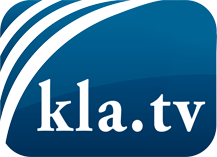 ce que les médias ne devraient pas dissimuler...peu entendu, du peuple pour le peuple...des informations régulières sur www.kla.tv/frÇa vaut la peine de rester avec nous! Vous pouvez vous abonner gratuitement à notre newsletter: www.kla.tv/abo-frAvis de sécurité:Les contre voix sont malheureusement de plus en plus censurées et réprimées. Tant que nous ne nous orientons pas en fonction des intérêts et des idéologies de la système presse, nous devons toujours nous attendre à ce que des prétextes soient recherchés pour bloquer ou supprimer Kla.TV.Alors mettez-vous dès aujourd’hui en réseau en dehors d’internet!
Cliquez ici: www.kla.tv/vernetzung&lang=frLicence:    Licence Creative Commons avec attribution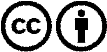 Il est permis de diffuser et d’utiliser notre matériel avec l’attribution! Toutefois, le matériel ne peut pas être utilisé hors contexte.
Cependant pour les institutions financées avec la redevance audio-visuelle, ceci n’est autorisé qu’avec notre accord. Des infractions peuvent entraîner des poursuites.